Защита и карантин растенийЛаннат // Защита и карантин растений. – 2018. – № 1. – С. 29.Инсектицид широкого спектра действия для защиты яблони, винограда, лука, капусты, томата, гороха.Сорные растения и борьба с нимиАртист: высокое искусство убеждать // Картофель и овощи. – 2018. – № 2. – С. 25. Гербицид Артист -"детище" мирового лидера по производству средств защиты растений - компании "Байер". Это почвенный препарат, в составе которого находятся два действующих вещества: флуфенацат (240г/кг) и метрибузин (175 г/кг). Они проникают в клетки сорняков через их корневую систему, побеги и листовой аппарат.Ерёмина, Д. В. Агроэкономический подход в системе определения вредоносности сорняков посевам зерновых культур / Д. В. Ерёмина // Вестн. Омского гос. аграр. ун-та. – 2017. – № 4. – С. 26–33.Подавление бодяка полевого - Cirsiumarvense в посевах подсолнечника / А. С. Лучинский [и др.] // Политематический сетевой электронный науч. журн. Кубанского гос. аграр. ун-та. – 2017. – № 133. – С. 735–744.Шогун - проникает быстро, искореняет надолго // Агроснабфорум. – 2017. – № 8 (156). – С. 48–49.Современные технологии выращивания сельскохозяйственных культур должны обеспечить оптимальные показатели факторов, имеющих важное значение для реализации потенциала урожайности. В этом отношении особое место занимает борьба с сорняками, так, как они, обладая более сильным биологическим потенциалом, жёстко конкурируют с культурными растениями за главные ресурсы, определяющие реализацию потенциала: минеральное питание, влагу и солнечный свет. Потери от сорняков могут достигать в зависимости от культуры до 80% урожая. Болезни растений и борьба с нимиБактериозы картофеля в Российской Федерации / А. Н. Игнатов [и др.] // Картофель и овощи. – 2018. – № 1. – С. 3–7. Картофель поражается с заметным экономическим ущербом по меньшей мере 54 видами фитопатогенных грибов, 39 видами вирусов, 19 видами нематод, 3 видами фитоплазм и 11 видами бактерий. Бактериальные патогены вызывают болезни различной этиологии: от мокрой гнили до «зебры чипсов». Примерно 8-12 лет назад появились первые сообщения о проникновении и распространении новых возбудителей бактериозов во всех регионах России, в том числе о заболеваниях, вызываемых бактериями родов Dickeya dianthicola, D. solani и Clavibacter michiganensis subsp. michiganensis. В связи с усилением в России вредоносности бактериальных болезней картофеля, вызываемых различными группами бактерий, необходима точная идентификация патогенов, изучение путей их распространения, сохранения и разработка мер борьбы, ограничивающих распространение и обеспечивающих снижение ущерба от бактериальных болезней. Авторы оценили распространение бактериальных патогенов картофеля, как на основе собственных данных, так и по опубликованным сообщениям.Богоутдинов, Д. З. Фитоплазменные заболевания злаков в Среднем Поволжье / Д. З. Богоутдинов, Т. Б. Кастальева, Н. В. Гирсова // Защита и карантин растений. – 2018. – № 1. – С. 21–25. Заболевания культурных и дикорастущих злаков, идентифицированы их возбудители. Болезнь, проявляющаяся как карликовость озимой пшеницы, была вызвана фитоплазмой подгруппы 16SrI-C Хлороз ячменя ярового, краснолистность костра безостого, кустистость плевела (райграса) многолетнего, бесколосость пырея ползучего также были связаны с инфицированием фитоплазмами из группы 16SrI. Фитоплазма из подгруппы столбура 16SrXIV-A была обнаружена в вейнике наземном с признаками хлороза и в костре безостом. Белолистность мятлика лугового ассоциирована с фитоплазмой, принадлежащей к подгруппе 16SrXIV-A. Приводится описание основных фитоплазмозов, встречающихся в РФ на растениях семейства злаковых.Джалилов, Ф. С. Болезни лука при хранении / Ф. С. Джалилов, М. Г. Ибрагимбеков // Картофель и овощи. – 2018. – № 1. – С. 13–14 : 2 рис. На луке репчатом при хранении развивается несколько инфекционных заболеваний, вследствие которых могут происходить значительные потери. К основным заболеваниям лука при хранении относятся: серая шейковая гниль, фузариозная гниль донца, белая (склероциальная) гниль донца, Черная плесневидная гниль (аспергиллез), мягкая гниль. Из неинфекционных заболеваний встречается повреждения высокой температурой.Санин, С. С. Метод расчета потерь урожая пшеницы от болезней / С. С. Санин, Т. З. Ибрагимов, Ю. А. Стрижекозин // Защита и карантин растений. – 2018. – № 1. – С. 11–15 : 4 рис., 11 табл. Предложен расчетный метод оценки потерь урожая зерна пшеницы от наиболее опасных болезней по показателям пораженности растений в определенные фазы вегетации с использованием эмпирических зависимостей (уравнений) и шкал вредоносности. Уравнения и шкалы составлены на основе результатов многолетних полевых экспериментов. Ошибка расчетов для уровня вероятности 90 % не превышает 10 %.Санин, С. С. Эпидемии болезней растений: мониторинг, прогноз, контроль / С. С. Санин // Защита и карантин растений. – 2018. – № 1. – С. 35–36.Вредители растений и борьба с нимиОрлов, В. Н. Эффективность протравителей против проволочников на пропашных культурах / В. Н. Орлов, О. М. Зеленская // Защита и карантин растений. – 2018. – № 1. – С. 16–18 : 5 табл.В статье представлены данные по биологической эффективности д. в. инсектицидных протравителей семян - имидаклоприда, тиаметоксама, клотианидина и тефлутрина на посевах кукурузы и подсолнечника против личинок жуков-щелкунов (проволочников). Защита сельскохозяйственных культурЛавринова, В. А. Общие принципы развития исследований по защите зерновых культур от болезней в Тамбовской области / В. А. Лавринова, В. В. Чекмарев, И. В. Гусев // Земледелие. – 2018. – № 1. – С. 27–31 : 7 табл.Приведены общие принципы развития исследований по защите зерновых культур от болезней в условиях Тамбовской области и их результаты за многолетний период.Леонов, Н. Н. Эффективность биопрепарата Гамаир в защите сливы от плодной гнили / Н. Н. Леонов // Защита и карантин растений. – 2018. – № 1. – С. 19–20 : 2 табл.Приведены результаты исследований по применению биопрепарата Гамаир отдельно и вместе с фунгицидами Хорус и Скор в защите сливы от плодовой гнили (Monilia cinerea Bonord.). Включение в систему защиты сливы Гамаира позволило вдвое снизить норму расхода фунгицидов. По сравнению с производственной обработкой увеличение урожая сливы в среднем за три года составило 6 ц/га. Оптимальной является норма расхода Гамаира 0,07 кг/га. Новые регуляторы роста и антидоты для экологизированной защиты растений / Л. В. Дядюченко [и др.] // Политематический сетевой электронный науч. журн. Кубанского гос. аграр. ун-та. – 2017. – № 133. – С. 475–485. Пазюк, И. М. Хищные клопы в системе контроля вирусов на семенном картофеле / И. М. Пазюк, Т. С. Фоминых, К. Д. Медведева // Картофель и овощи. – 2018. – № 1. – С. 29–30 : 2 рис. В статье рассмотрена возможность выпуска хищных клопов (подизуса, ориуса, незидиокориса и макролофуса) против вредных насекомых-переносчиков вирусных болезней на меристемном картофеле в теплицах. В садковых экспериментах в 2016-2017 годах оценивали вероятность переноса Y-вируса картофеля этими энтомофагами. Опыты показали, что ни один из видов клопов не переносил Y-вирус. Однако было выявлено, что незидиокорис и макролофус повреждали рассаду картофеля в отсутствии животной пищи (вредителей, подкормки). В связи с этим для биологической защиты меристемного картофеля от вредителей можно рекомендовать только клопов подизуса и ориуса.Эффективный гербицид для защиты подсолнечника // Агроснабфорум. – 2017. – № 8 (156). – С. 52–54.В Ростовской области подсолнечник относится к числу наиболее рентабельных культур, что вызвало в последние годы значительное увеличение его доли в структуре посевных площадей - более 20 %. Однако фитосанитарное состояние культуры в настоящее время оставляет желать лучшего.Яркулов, Ф. Я. Полезные насекомые - надежная опора защитника растений / Ф. Я. Яркулов // Защита и карантин растений. – 2018. – № 1. – С. 26–29. Составитель: Л.М. Бабанина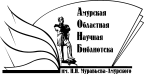 Государственное бюджетное учреждение культуры«Амурская областная научная библиотека имени Н.Н. Муравьева-Амурского